02.04.2020 r.Edukacja polonistyczna.Przeczytaj wiersz. 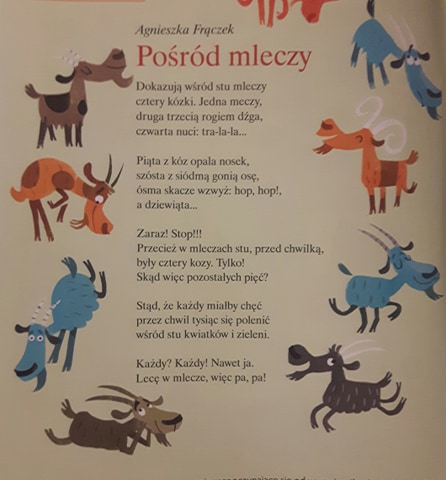 Zapoznaj się z definicją liczebnika.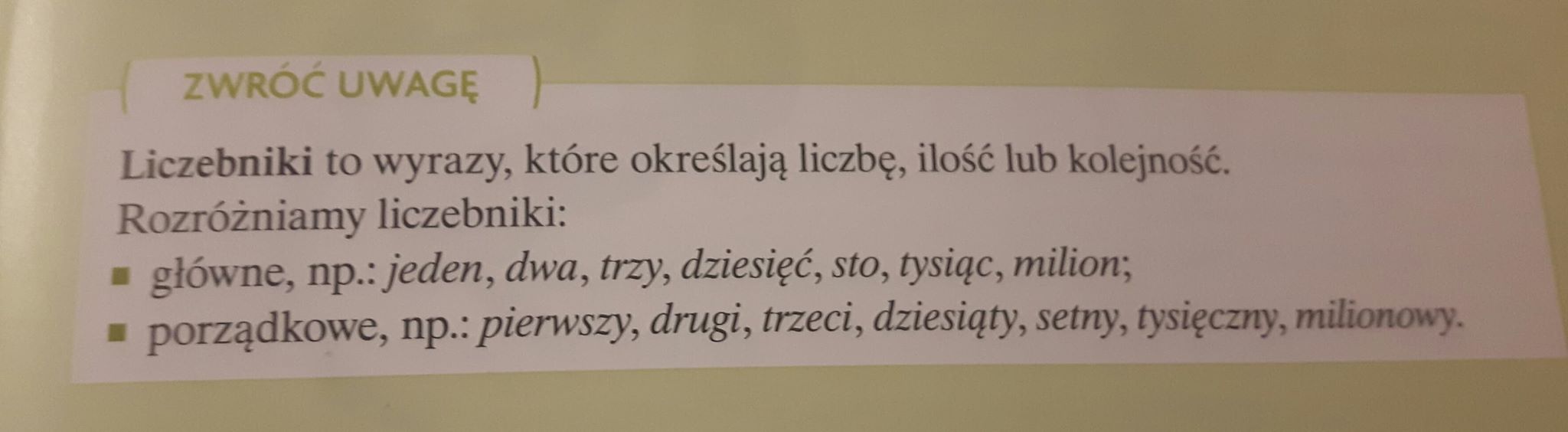 Teraz możesz przystąpić do wykonywania zadań. Powodzenia!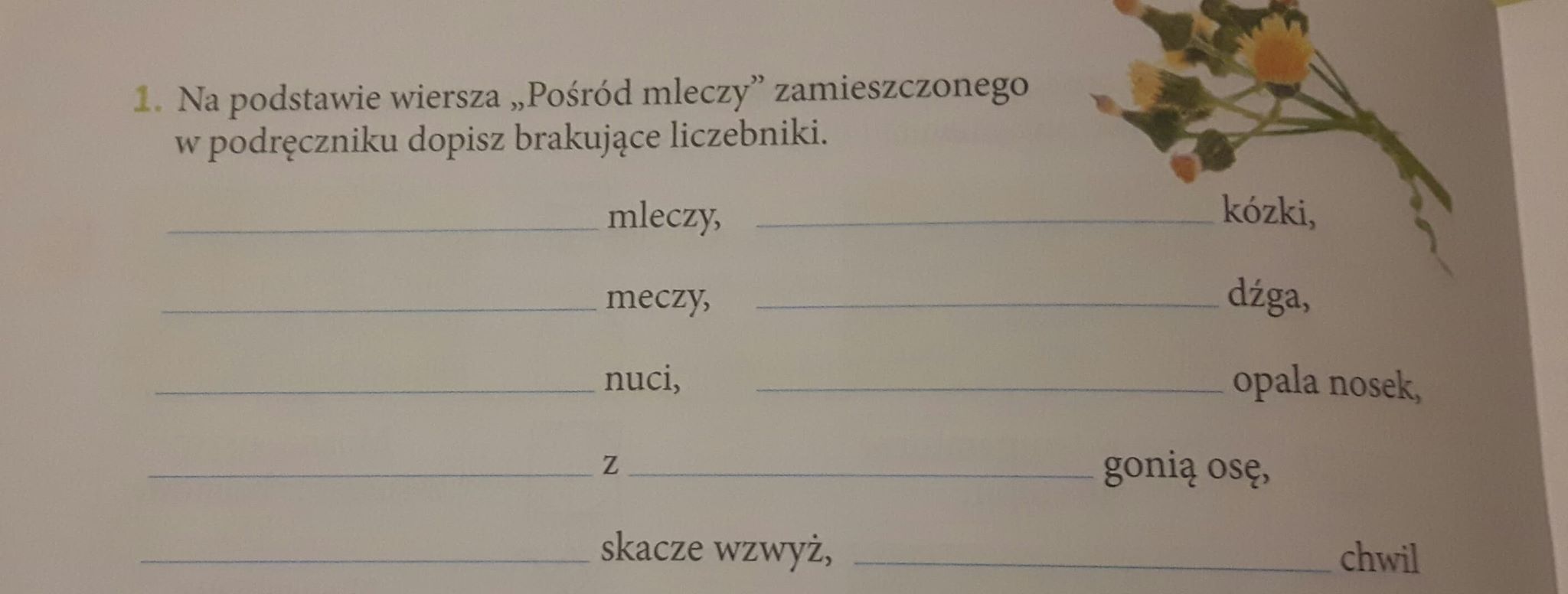 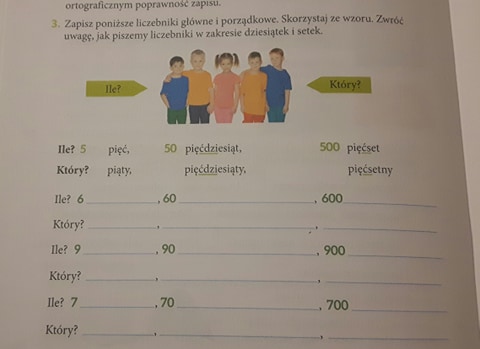 Edukacja matematyczna.Rozwiąż zadania.Dzisiaj będziemy mierzyć. Przypominam Ci, że do tego potrzebujesz linijki. Pamiętaj zawsze zaczynaj od 0!Wykonaj zadania. Zwróć uwagę na to, że 2 kratki to 1cm.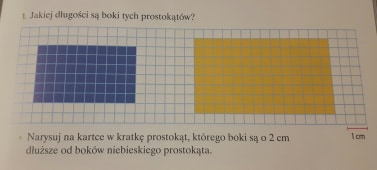 Pamiętaj! Obwód obliczysz dodając do siebie wszystkie boki. Możesz skorzystać z kalkulatora.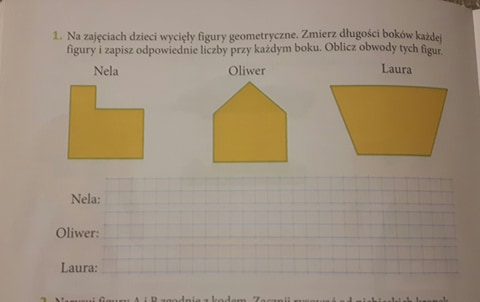 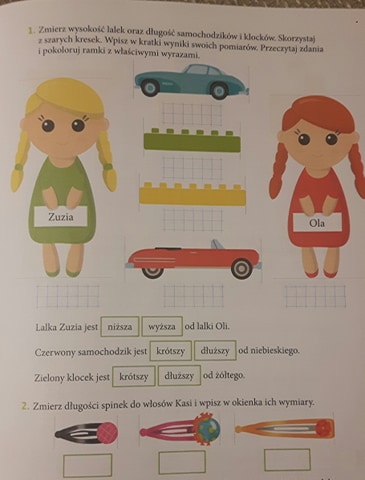 Edukacja społeczna.Zbliżają się Święta Wielkanocne. Proszę zapoznaj się z poniższymi informacjami. Postaraj się zapamiętać jak najwięcej, te wiadomości mogą Ci się przydać podczas robienia lekcji w kolejnych dniach.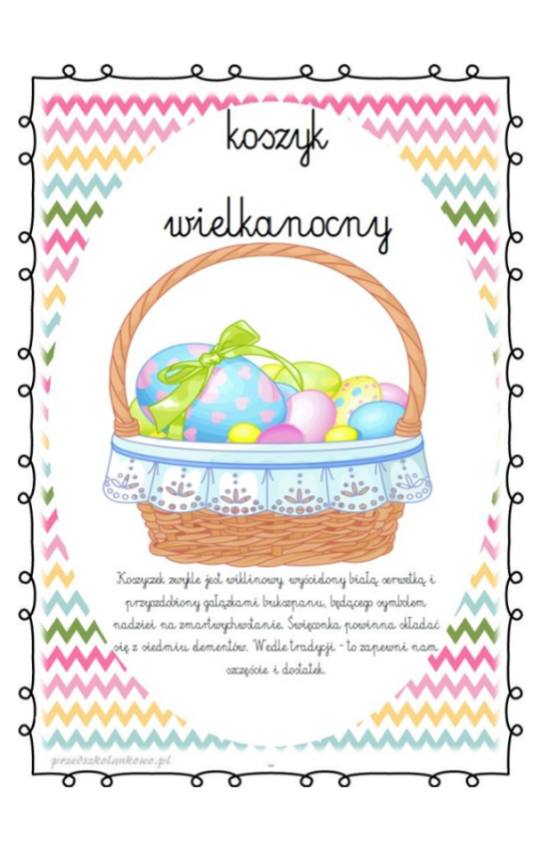 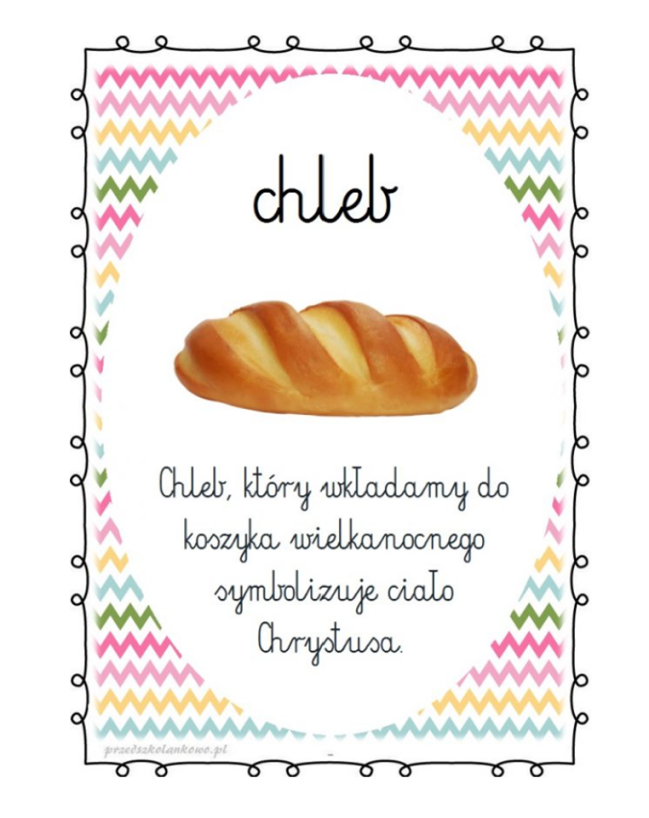 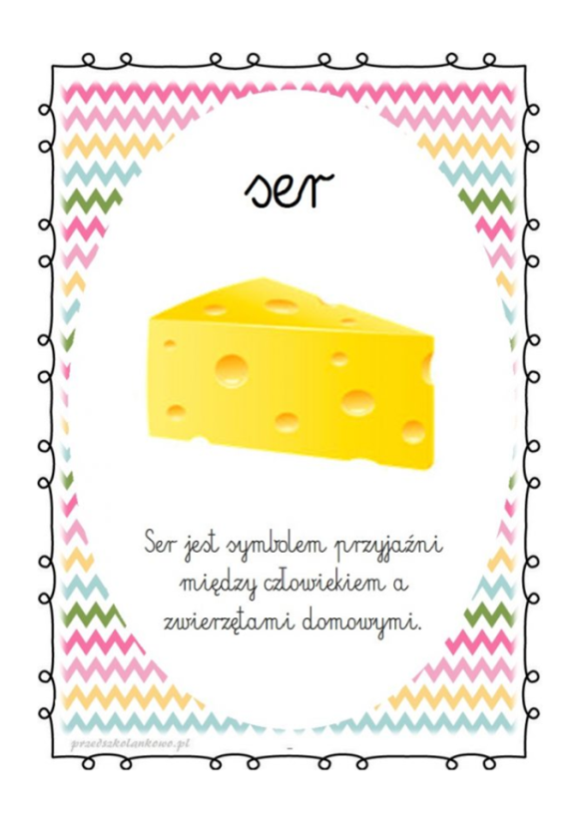 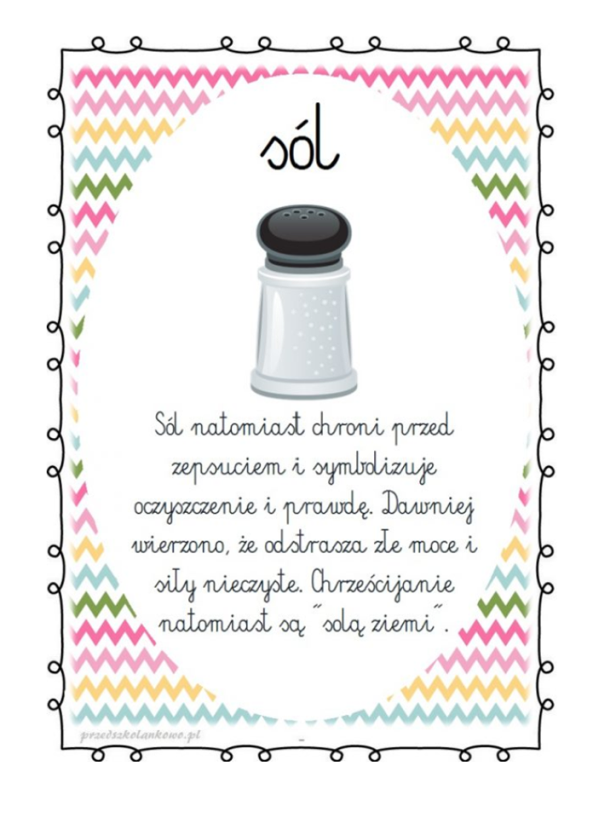 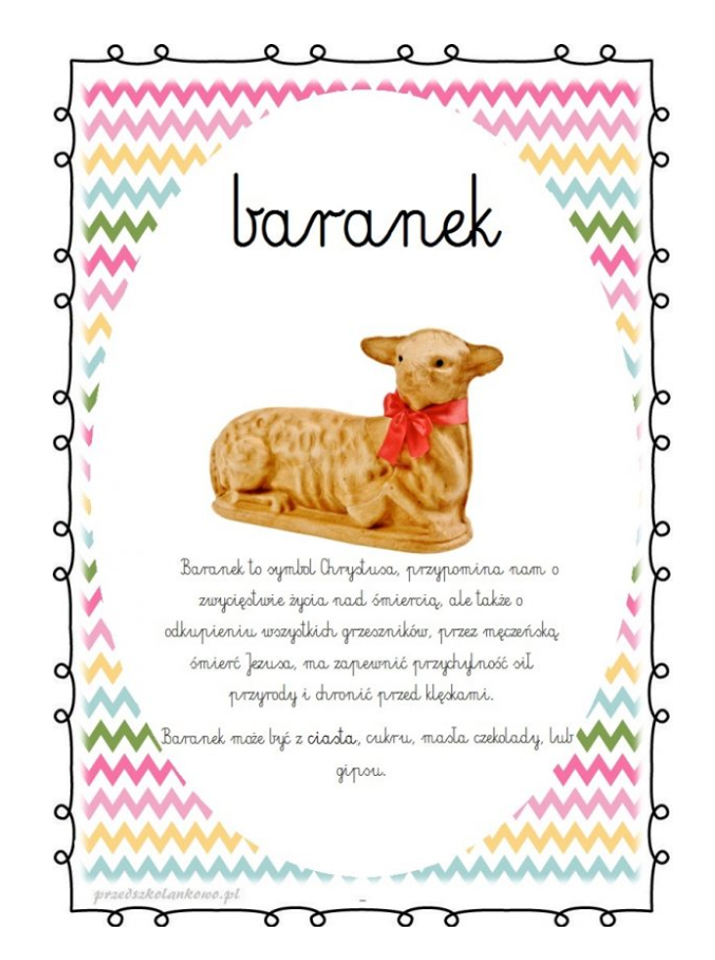 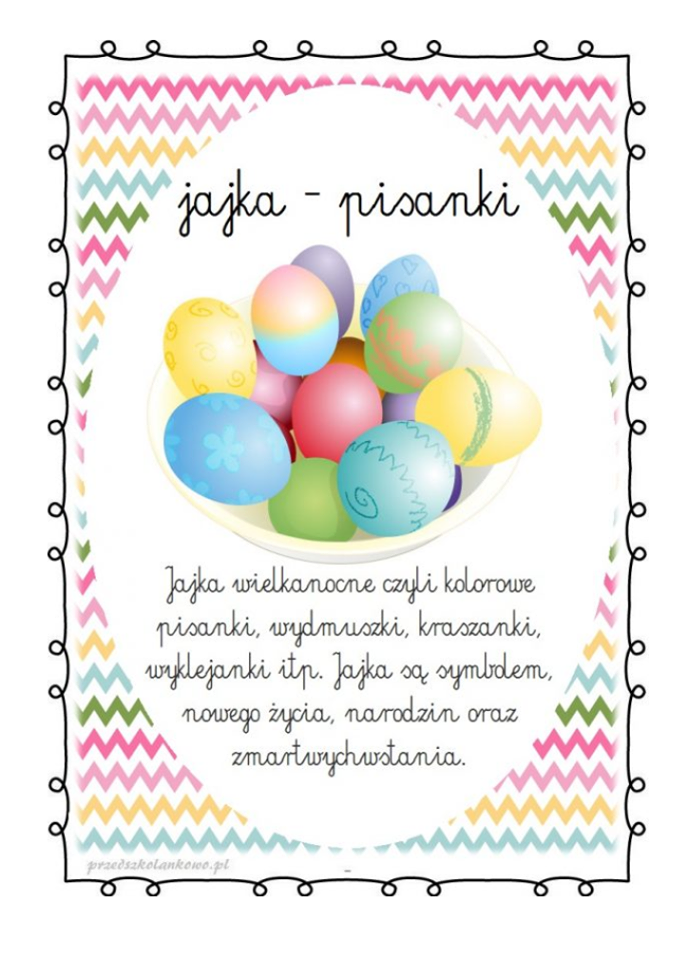 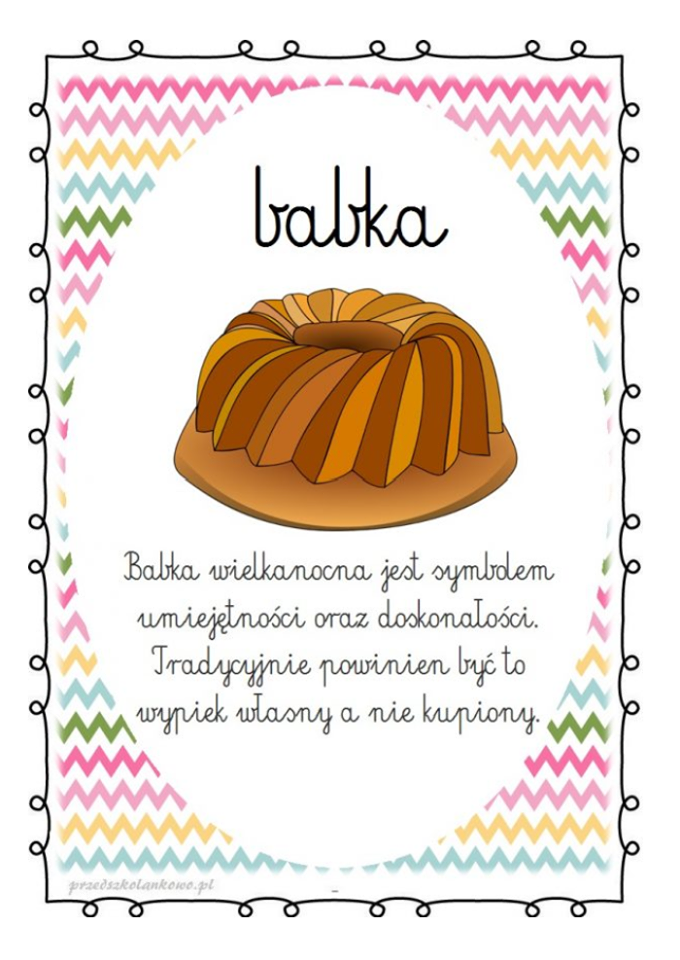 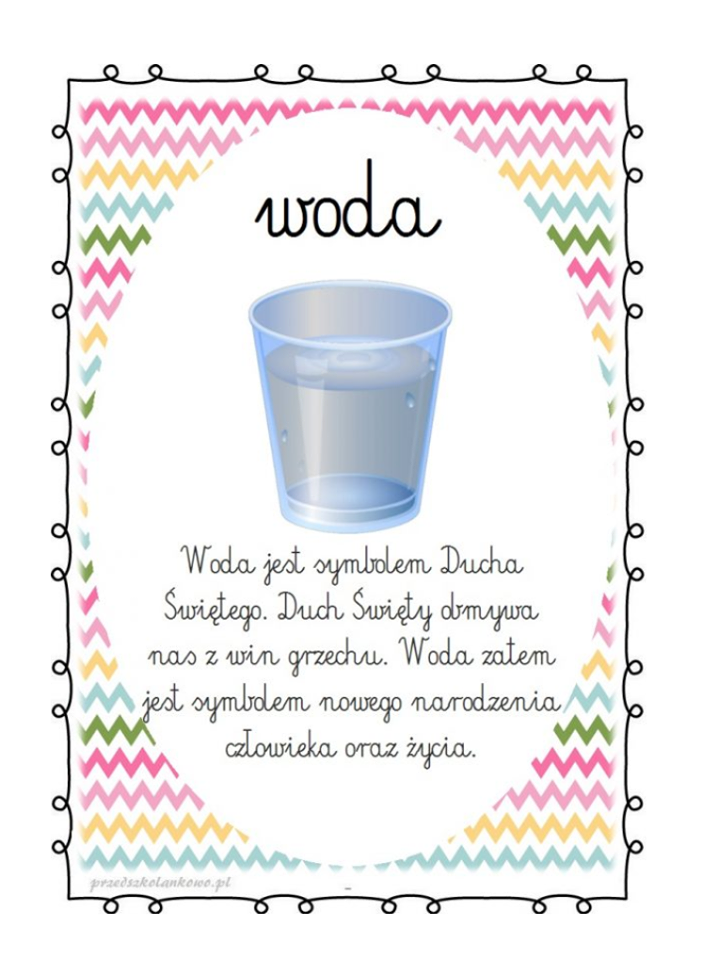 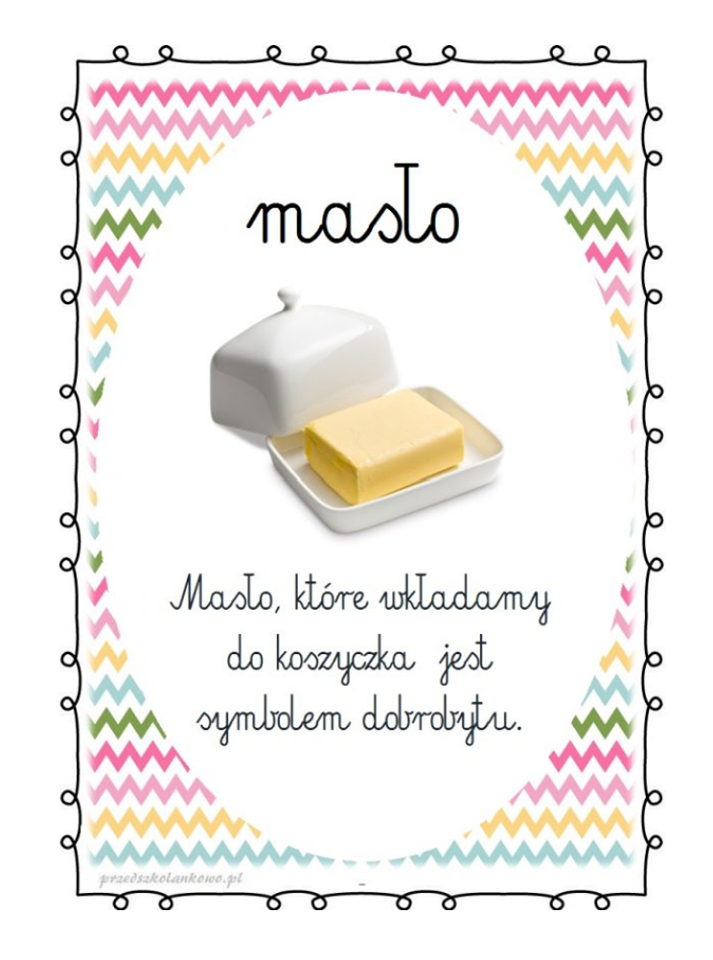 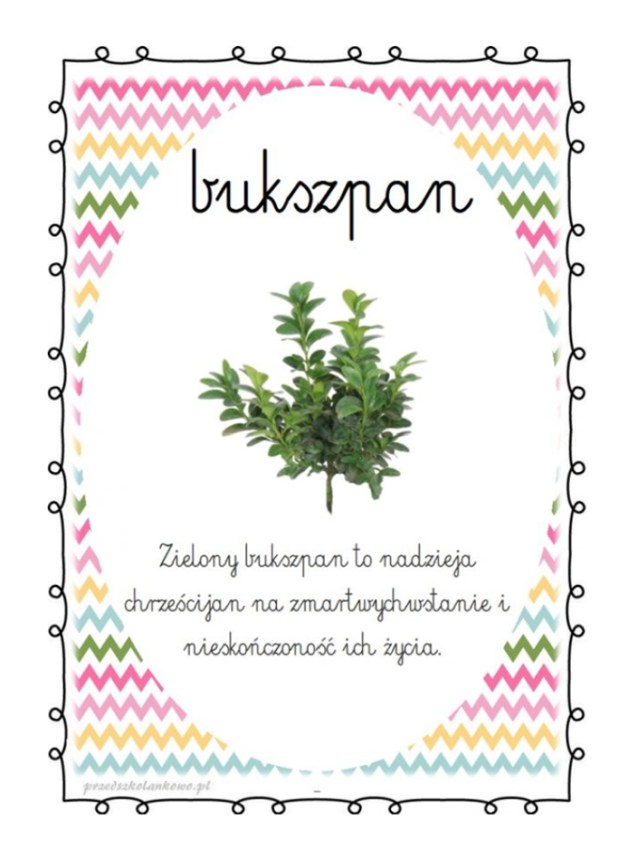 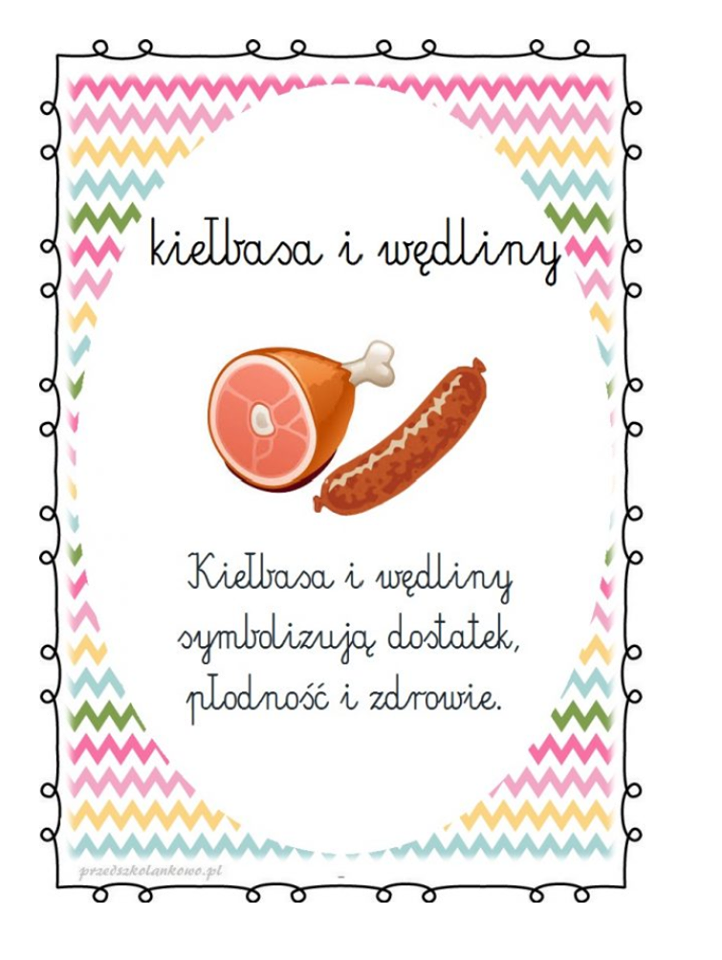 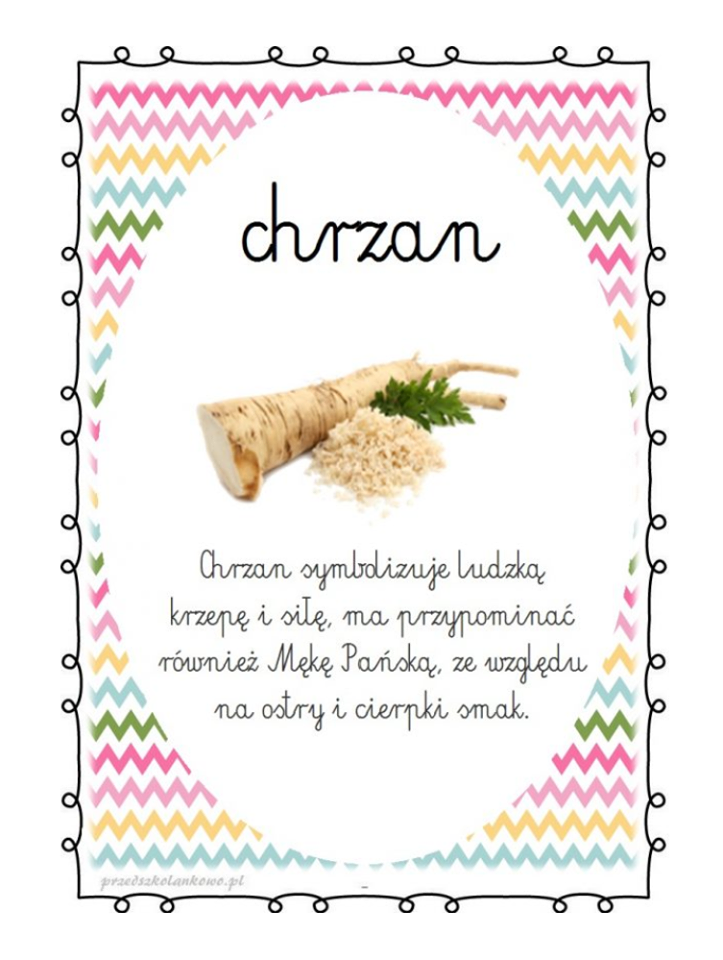 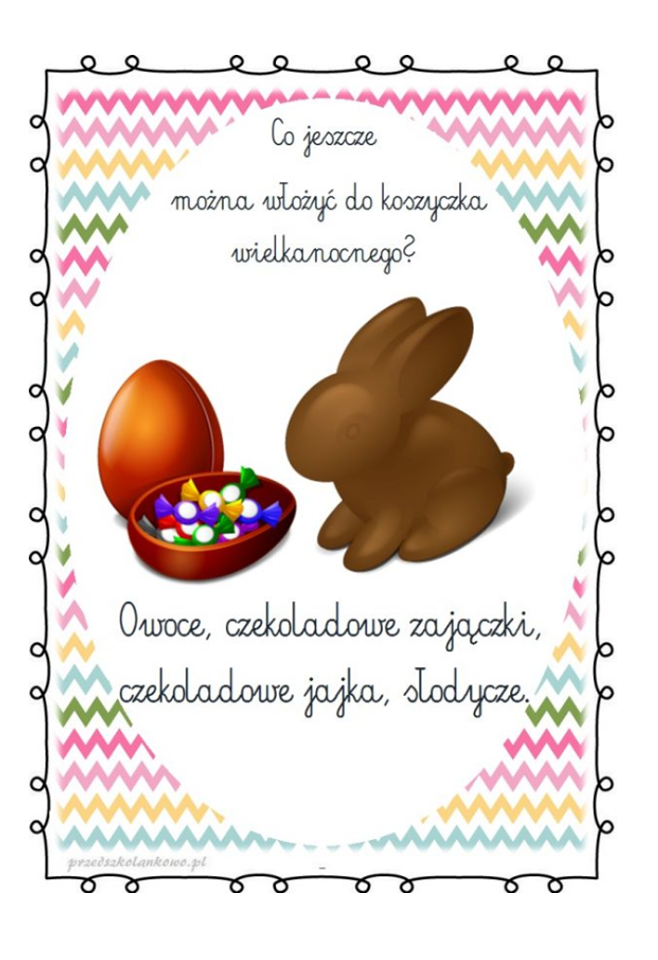 